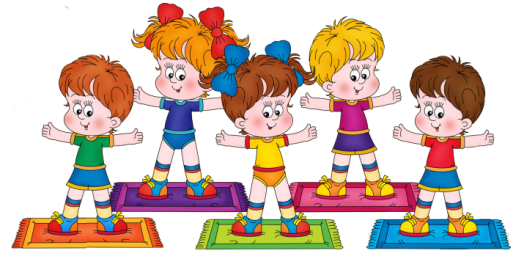 Расписание непрерывной образовательной деятельностивторой группы раннего возраста № 1Воспитатели: Кошелева Л.А., Андриюк В.И.Понедельник8.40 - 8.50           1. Музыка15.42.-15.50        2. Познавательное развитиеВторник9.00-9.10           1.Физическая культура15.42.-15.50      2.Развитие речиСреда8.40 - 8.50        1.Музыка15.42.-15.50     2. Художественное творчество(рисование)Вечер досуга.Четверг8.40 - 8.50           1.Развитие речи15.42.-15.50       2.Конструктивно - модельнаядеятельностьПятница9.00-9.10           1.Физическая культура15.42.-15.50      2. Художественное творчество(лепка)